Name: KEY									Id#ICS 103, Term 093Computer Programming in CQuiz# 2  Date: Tuesday, July 27, 2010Q1.  Determine the output of the following program: #include <stdio.h>int main(void) {int i, j; for (i=5;i>=1; i--){  for (j=i;j>=1; j--)    printf("%d",j);  printf("\n"); }return 0;}Q2. Rewrite the following shaded part using for loop instead of while loop:#include <stdio.h>int main(void) {int i;printf(“Enter a number: “);scanf(“%d”,&i);while (i<0 || i>100){  printf(“Enter a number: “);  scanf(“%d”,&i);}return 0;}Q3.  Write a program that asks the user to enter a positive number, n, and display s(n) computed as follows: . Note that and . The user should be asked to renter the input if a negative value is entered. A sample execution of the program is given below: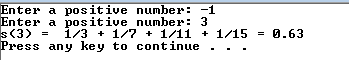 #include <stdio.h>			#include <stdlib.h> int main(void){    int i, n;       double s=0;    do{       printf ("Enter a positive number: ");       scanf("%d", &n);    }while (n<0);    printf("s(%d) = ",n);    for (i=0; i<=n;i++){        s += 1.0/(4*i+3);        if ( i==0)           printf(" 1/%d ",4*i+3);         else          printf("+ 1/%d ",4*i+3);     }        printf("= %.2f\n",s);    system("pause");    return 0;}	